МАДОУ города Нижневартовска ДС №44 «Золотой ключик»Тема: Мастер-класс для родителей «Игры с шариками СУ-ДЖОК как одно из средств здоровьесбережения»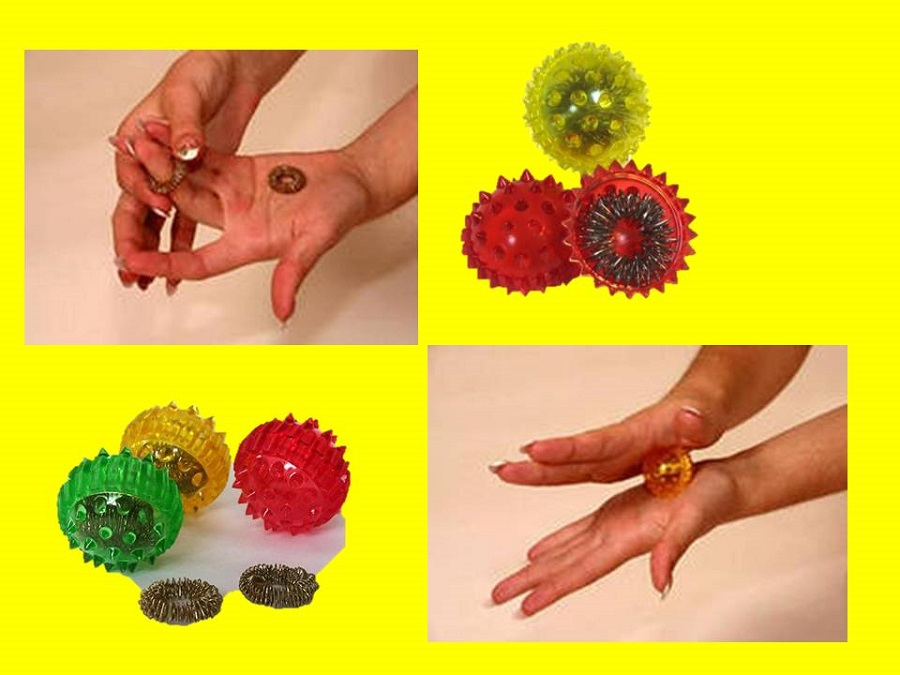 ВоспитательГабдрахманова Миляуша Рафиковна      Нижневартовск - 2022СЛАЙД 1Тема: Мастер-класс для родителей «Игры с шариками СУ-ДЖОК как одно из средств здоровьесбережения».СЛАЙД 2Цель: Использование Су-Джок терапии для сохранения и укрепления здоровья детей в детском саду и семье.Задачи:Расширить  знания родителей о Су-Джок терапии.Выстраивать работу с детьми по сохранению и укреплению здоровья, используя  Су-Джок тренажеры.Научить родителей использовать Су-Джок массажёры в играх с детьми для коррекции речевых нарушений.Повысить педагогическую компетенцию родителей по применению Су-Джок терапии в домашних условиях. Материалы и оборудование: Су-Джок массажёры, колечки, информационные буклеты.СЛАЙД 3Ход мастер-класса	Уважаемые коллеги! Представленный  сегодня  мой мастер-класс знакомит Вас и родителей с методикой оздоровления, основанной на представлении восточной философии - Су-Джок терапией. Эта методика считается одной из лучших систем самооздоровления. Методикой я ознакомилась в интернет-ресурсах, просмотрела видео-уроки, мастер-классы психологов и логопедов; а также изучила инструкцию по применению шариков от производителя. «Су» по-корейски – кисть, «Джок» - стопа. Метод Су-Джок - это ультрасовременное направление акупунктуры, объединяющее древние знания медицины Востока и последние достижения европейской медицины. Этот метод был разработан южнокорейским ученым профессором Пак Чже Ву. Что же такое Су-джок? Это в первую очередь самомассаж. Эти шарики продаются в любой аптеке.СЛАЙД 4	Су-Джок терапию можно и нужно использовать в работе с детьми наряду с пальчиковыми играми, мозаикой, штриховкой, лепкой, рисованием.	 Используя этот массаж в детском возрасте, мы преследуем следующие цели: укрепить здоровье ребенка. Причем, речь не только о профилактике заболеваний, но и о борьбе с ними: ведь раздраженные массажем нервные окончания, расположенные на кистях и стопах, посылают импульсы в головной мозг. а тот дает ответную команду на активизацию функций рефлекторных органов; уравновесить психоэмоциональное состояние малыша. Массаж су- джок позволяет создать энергетический баланс в теле человека, привести в норму процессы возбуждения и торможения, помогая избавиться от гиперактивности, тренируя усидчивость и умение концентрироваться; повысить иммунную защиту организма; стимулировать развитие познавательного интереса, памяти, внимания, мышления; подготовить руку будущего школьника к письму. СЛАЙД 5Какие же преимущества Су-Джок терапии? Простота применения. Дети выполняют самомассаж самостоятельно, под контролем взрослого.Не имеет противопоказаний к применению.Безопасность использования. Использовать шарики только под присмотром взрослого, рекомендую детям с 4 лет. Маленькие дети еще в младших группах берут игрушки в рот). При неправильном применении Су-Джок терапии, это никогда не нанесет вреда, оно просто будет неэффективным.Универсальность. Су-Джок терапию могут использовать, и педагоги в своей работе и родители в домашних условиях.Высокая эффективность. При правильном применении наступает ярко выраженный эффект.Проводится в игровой форме, что так важно для дошкольников.А также как любая игрушка моется, обрабатывается после каждого применения.СЛАЙД 6Какие же формы работы мы проводим с детьми?Веселые пальчиковые игры.Упражнения после сна, утреннюю гимнастикуМатематические игрыСочиняем сказки	Оздоровительную процедуру часто выполняют при помощи массажного шарика су-джок. «Су-Джок» с виду — симпатичный шарик с острыми шипами, лёгкий и гигиеничный, простой в обращении и доступный в любой момент. Если покатать его между ладонями – тут же ощутите прилив тепла и лёгкое покалывание. Его остроконечные выступы воздействуют на биологически активные точки, неизменно вызывая улучшение самочувствия, снимая стресс, усталость и болевые ощущения, повышая общий тонус организма.СЛАЙД 7Проводим утреннюю гимнастику с шариками и массажными ковриками.СЛАЙД 8Играем математические игры «Подбери нужное количество шариков»,  «Назови цвет и выбери домик шарику»; С помощью колечек дети хорошо запоминают название пальчиков.(Большой палец , указательный, средний, безымянный, мизинчик)СЛАЙД 9После  дневного сна проводится гимнастика.  Самомассаж стоп, бодрящая гимнастика помогает детям проснуться, улучшает их настроение, поднимает мышечный тонус.	Наши дети  относятся к процедуре с интересом. Су -Джок шарики  я применяю второй год в своей работе.  СЛАЙД 10Применяю во время оказания дополнительной услуги конструирования. Ребята быстро освоили технику выполнения, и каждое движение сопровождается веселым четверостишьем для развития  речи. А также в старшей группе сочиняют сказки про ежика, про Колобка.Он колючий, вот какой - (накрываем правой ладонью).Будем с шариком играть - (катаем шарик горизонтально).И ладошки согревать.Раз катаем, два катаем - (катаем шарик вертикально).Сильней на шарик нажимаем.Как колобок мы покатаем - (катаем шарик в центре ладошки).Сильней на шарик нажимаем. (Выполняем движения правой рукой, затем левой).В руку правую возьмём,В кулачок его сожмём.В руку левую возьмём,В кулачок его сожмём. (Выполняем движения в соответствии с текстом).Мы положим шар на столИ посмотрим на ладошки,И похлопаем немножко,Потрясём свои ладошки.Этот шарик непростой - (любуемся шариком на левой ладошке).Ну, а сейчас, КОЛЛЕГИ, предлагаю провести стимуляцию биологически активных точек с помощью Су-Джок шариков на ваших руках. И для разминки выполним некоторые упражнения.	Внутри таких шариков – «каштанов», как в коробочке, находится два специальных кольца, сделанных из металлической проволоки, ими можно свободно проходить по пальцу вниз и вверх, создавая приятное покалывание. Колечко нельзя растягивать иначе оно потеряет массажные свойства, так же нельзя оставлять на пальце без движения, оно сдавливает.	Техника массажа проста: кольцо надевается на палец руки и прокатывается либо по всему пальцу, либо по его части до появления ощущения тепла в массируемой области. Процедура кольцевого массажа не требует больших усилий, безболезненна и приятна. Массаж кольцами можно также сопровождать стишками.Кольцо на пальчик надеваюМы колечки надеваем,Пальцы наши украшаем.Надеваем и снимаем,Пальцы наши упражняем.Будь здоров ты, пальчик мой,И дружи всегда со мной.Таким образом, Играйте со своими детьми и будьте здоровы!Литература:Пак Чжэ Ву Вопросы теории и практики Су Джок терапии: Серия книг по Су Джок терапии / Чжэ Ву Пак - Су Джок Академия, 2009 - С. 208Филичева Т. Б., Соболева А. Р. Развитие речи дошкольника. – Екатеринбург: Издательство «Арго», 1996.Швайко Г. С. Игры и игровые упражнения для развития речи. – М., 19Пак Чже Ву. «Су Джок для всех», Москва, 2009г. – 136с.